§204.  Registration agents1.  Appointment; scope of authority.  The Secretary of State may appoint registration agents to issue original registrations, to renew registrations and to transfer registrations from one vehicle to another.  The Secretary of State may limit the agent's authority to the issuance of renewals or to the issuance of renewals and transfers only.  A registration agent may issue, renew or transfer a registration only when one of the following conditions is met:A.  The registration does not require payment of excise tax; or  [PL 1995, c. 645, Pt. B, §5 (NEW); PL 1995, c. 645, Pt. B, §24 (AFF).]B.  Excise tax has been paid in accordance with Title 36, chapter 111.  [PL 1995, c. 645, Pt. B, §5 (NEW); PL 1995, c. 645, Pt. B, §24 (AFF).][PL 1995, c. 645, Pt. B, §5 (NEW); PL 1995, c. 645, Pt. B, §24 (AFF).]2.  Training.  The Secretary of State shall provide necessary training for registration agents.  A registration agent appointed pursuant to this section shall complete a training program or programs required by the Secretary of State.[PL 1995, c. 645, Pt. B, §5 (NEW); PL 1995, c. 645, Pt. B, §24 (AFF).]3.  Duration of appointment.  An appointment for a registration agent remains in effect until revoked by the Secretary of State or voluntarily surrendered.  An appointment may be revoked by the Secretary of State for cause.[PL 1995, c. 645, Pt. B, §5 (NEW); PL 1995, c. 645, Pt. B, §24 (AFF).]4.  Rules.  The Secretary of State may adopt rules to implement the provisions of this section.  The rules may include limits on agent fees, requirements for training of registration agents, accounting standards and inventory control processes and requirements for the electronic collection and transmission of data and funds between registrants, registration agents and the bureau.  By rule, the Secretary of State may also designate specific registration requirements that can not be met by filing electronically with an agent.  Rules adopted pursuant to this subsection are routine technical rules as defined in Title 5, chapter 375, subchapter II‑A.[PL 1999, c. 680, §1 (AMD).]SECTION HISTORYPL 1995, c. 645, §B5 (NEW). PL 1995, c. 645, §B24 (AFF). PL 1999, c. 680, §1 (AMD). The State of Maine claims a copyright in its codified statutes. If you intend to republish this material, we require that you include the following disclaimer in your publication:All copyrights and other rights to statutory text are reserved by the State of Maine. The text included in this publication reflects changes made through the First Regular Session and the First Special Session of the131st Maine Legislature and is current through November 1, 2023
                    . The text is subject to change without notice. It is a version that has not been officially certified by the Secretary of State. Refer to the Maine Revised Statutes Annotated and supplements for certified text.
                The Office of the Revisor of Statutes also requests that you send us one copy of any statutory publication you may produce. Our goal is not to restrict publishing activity, but to keep track of who is publishing what, to identify any needless duplication and to preserve the State's copyright rights.PLEASE NOTE: The Revisor's Office cannot perform research for or provide legal advice or interpretation of Maine law to the public. If you need legal assistance, please contact a qualified attorney.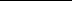 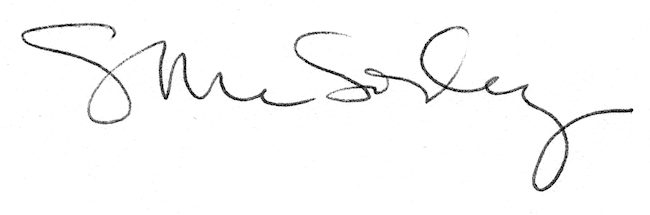 